ОТЧЁТо результатах самообследованиямуниципального бюджетного общеобразовательного учреждения «Плехановская средняя общеобразовательная школа»по итогам 2016-2017 учебного годаПлеханово, 2017СодержаниеОбщая характеристика образовательной организации.Самообследование МБОУ «Плехановская СОШ» проведено с целью анализа деятельности образовательного учреждения  за 2016-2017 учебный год. Результаты самообследования рассмотрены на заседании педагогического совета школы. Аккредитация.	В апреле 2015 года школа успешно прошла аккредитацию. Выдано свидетельство о государственной аккредитации серия 59А01 № 0000583, регистрационный № 450 09.04.2015 года Государственной инспекцией по надзору и контролю в сфере образования Пермского края. Лицензирование.	Лицензия № 2705, серия 59Л01, регистрационный номер 0000447 от 03.04.2013 года, выдана Государственной инспекцией по надзору и контролю в сфере образования Пермского краяСанитарно-гигиенические, материально-технические условия соответствуют целям и задачам образовательного процесса.Общее количество учебных кабинетов 28: в начальной школе  9, в основной школе спортивный зал и 19 кабинетов, в том числе компьютерный класс. Организация образовательного процесса в основной и старшей школе осуществляется в условиях классно-кабинетной системы. Учебные кабинеты оборудованы необходимым методическим и дидактическим материалом, аудиовизуальной техникой, компьютерной техникой. Наличие необходимого учебного оборудования (приборов, инструментов и т.д.):- кабинет физики – 80 %- кабинет биологии, химии  - 80 %, 80%- мастерские (девочки/мальчики) - 80 % , 70%- спортивный зал  80 %.Серьезное внимание уделяется в школе  проведению смотра учебных кабинетов. Такая целенаправленная работа способствует повышению роли кабинета в учебном процессе и мотивирует педагогов на развитие предметно - развивающей среды кабинета, поддержание требуемого санитарно-гигиенического состояния. Итоги смотра обсуждаются на совещании, педагогических советах.Наличие и использование пришкольного участка:- полное ограждение территории ОО,- стадион -1,- футбольное поле – 1,- баскетбольная площадка – 1,- волейбольная площадка -1,- легкоатлетическая площадка-1,- полоса препятствий 1,- зеленая зона, огород. Занятия кружков, секций, профильных отрядов во внеурочное время проводятся в учебных кабинетах.Электронные образовательные ресурсы ОУ включают компьютерный класс, компьютеры в библиотеке для самостоятельной работы обучающих, оснащены рабочие места педагогов, электронные учебники для обучающихся 10-11 класса  Технические средства обеспечения образовательного процесса:Компьютерные классы и комплексы:Материально-техническая база школы динамично пополняется, что позволяет реализовывать образовательные программы четырех ступеней общего образования:– I ступень – начальное общее образование (нормативный срок освоения программы 4 года): обеспечивает развитие обучающихся, овладение ими чтением, письмом, счетом, основными УУД, элементами теоретического мышления, простейшими навыками самоконтроля учебных действий, культурой поведения и речи, основами личной гигиены и здорового образа жизни. Начальное образование является базой для получения основного общего образования.– II ступень – основное общее образование  (нормативный срок освоения 5 лет): обеспечивает освоение обучающимися  общеобразовательных программ основного общего образования, условия для воспитания, становления и формирования личности обучающегося, для развития его склонностей, интересов и способности к социальному самоопределению. Основное общее образование является базой для получения среднего  общего образования, начального и среднего  профессионального образования.– III ступень – среднее общее образование (нормативный срок освоения 2 года). Является завершающим этапом общеобразовательной подготовки, обеспечивающим освоение обучающимися общеобразовательных программ среднего общего образования, развитие устойчивых познавательных интересов и творческих способностей обучающегося, формирование навыков самостоятельной учебной деятельности на основе дифференциации обучения. Обучение ориентировано на подготовку поступления в средние и высшие учебные заведения.Образовательная деятельность.Временные характеристики образовательного процессаПродолжительность учебного года: 1 класс – 33 учебные недели, 2–4, 9, 11 классы – 34, 5-8, 10 классы – 35 учебных недель. В 1-11 классах учебный план разработан на основе Закона  «Об образовании в Российской Федерации»№273 от 29.12.2012г., Федерального государственного образовательного стандарта начального общего образования, Федерального государственного образовательного стандарта основного общего образования, учебного плана, утверждённого приказом Министерством образования России (МО и Н РФ №373 от 06.10.2009)с учётом особенностей и специфики Основной образовательной программы начального общего  и основного общего образования. Учебный план рассчитан на 5 учебных дней в неделю. Учебная нагрузка учащихся не превышает предельно допустимого уровня. Режим учебных занятий, расписание уроков составлены с учетом динамики умственной работоспособности учащихся в течение учебного дня, недели, года. Номенклатура учебных предметов, определенных федеральным учебным планом, сохранена. В учебном плане сохранено в необходимом объеме содержание, являющееся обязательным на каждой ступени обучения.Инвариантная часть учебного плана выдержана полностью во всех классах. Предметы вариативной части учитывают перспективы и особенности развития школы. Учебный план школы определяет максимальный объем учебной нагрузки обучающихся, состав учебных предметов, распределяет учебное время, отводимое на освоение содержания образования по классам и учебным  предметам. Учебный план разработан в зависимости от условий деятельности школы и в соответствии с Программой развития школы, запросов родителей и обучающихся. Для выполнения учебного плана в школе имеется необходимый высококвалифицированный кадровый, научно-методический и учебно-методический потенциал.Сведения о структуре классов в 2016-2017уч.г.Численный состав обучающихсяI ступень (начальное общее образование)Учебный план для классов I ступени ориентирован на 4-летний нормативный срок освоения образовательных программ начального общего образования. Содержание обучения в начальной школе реализует принцип преемственности с детским садом и обеспечивает успешную адаптацию воспитанников детского  сада к условиям школы.В 2016-2017 учебном году в 1-4 классах реализуется ФГОС второго поколения. Учебный план в данных классах составлен на основе федерального базисного учебного плана 2009 года.В 1-4 классах начальной школы – 8-9 недельных часов внеучебной деятельности:Ученики,  осваивающие адаптированную общеобразовательную программу для обучающихся с задержкой психического развития, занимаются в 1,2,3,4 обычных классах. Учащиеся, обучающиеся по адаптированной общеобразовательной программе для обучающихся с умственной отсталостью, занимаются в отдельном малокомплектном классе. Учебный план для данных учеников составлен в соответствии с Приказом Министерства образования и науки РФ №1598 от19.12.2014г. «Об утверждении государственного образовательного стандарта начального общего образования для обучающихся с ограниченными возможностями здоровья» и Примерной адаптированной общеобразовательной программой начального общего образования для обучающихся с задержкой психического развития и умственной отсталостью. Часы школьного компонента рассчитаны на развитие коммуникативных способностей учащихся, логопедическую коррекцию, укрепление и коррекцию здоровья, на обязательные индивидуальные коррекционные занятия. С нуждающимися обучающимися проводятся индивидуальные логопедические занятия и психологические тренинги специалистами школы.II ступень (основное общее образование)Учебный план для классов II ступени ориентирован на 5-летний нормативный срок освоения образовательных программ основного общего образования. Содержание образования на II ступени является относительно завершенным и базовым для продолжения обучения в средней (полной) общеобразовательной школе или  профессиональной школе. Содержание обучения в 5 классах реализует принцип преемственности с начальной школой, обеспечивает адаптацию учащихся к условиям основной школы. В 5-6 классах учебный план реализуется в рамках ФГОС 2 поколения. В 8-9 классах завершается общеобразовательная подготовка по базовым предметам основной школы. Учебная нагрузка учащихся не превышает предельно допустимого уровня. Инвариантная часть учебного плана выдержана полностью во всех классах. Предметы вариативной части учитывают перспективы и особенности развития школы. Учебный план разработан в зависимости от условий деятельности школы и в соответствии с Программой развития школы, запросов родителей и учащихся.В  учебном  плане  время,  отведённое  на  изучение  учебных  предметов, соответствует  требованиям  примерных  программ,  разработанных  МО  РФ  на основе обязательного минимума содержания   образования и примерных программ, реализующих  федеральный  компонент  государственных  образовательных стандартов в  7-9, 10-11 классах и федерального государственного образовательного стандарта в 5-6 классах.Вариативная  часть  учебного  плана  учитывает  специфику  учебного  заведения, местные  условия  и  особенности,  запросы  учащихся  и  родителей,  возможности педагогического  и  ученического  составов,  учебно-материальной  базы  школы,  а также обеспечивает возможность формирования индивидуальной образовательной траектории  учащихся  3  ступени,  учитывая  их  личные  возможности,  интересы  и склонности.Компонент  образовательного  учреждения  используется  на  увеличение  числа часов по нижеперечисленным предметам, которые направлены:в 5 классе:- на формирование мотивации к изучению математики «Занимательная математика» – 0,5 часв 7 классах:- на изучение информационных технологий «Алгоритмы и исполнители» – 1 ч.;в 8 классах:- на удовлетворение познавательных интересов обучающихся, повышение качества подготовки к ГИА:- по русскому языку «Русская грамматика» – 1 час;- по математике «С математикой на «ТЫ»»– 1 часв 9 классах направлены на создание образовательного пространства, способствующего профессиональному самоопределению учащегося, удовлетворению познавательных интересов,  расширению доступа учащихся к различным источникам информации,   повышению качества подготовки выпускников школы к ГИА через организацию элективных курсов:- по русскому языку «Русская грамматика» – 1 час;- по математике «Трудные вопросы математики»– 0,5 часа;- по обществознанию «Человек и общество» - 0,5 часа;- по географии «Неизведанная Россия» - 0,5 часа;- по биологии «Трудные вопросы биологии » - 0,5 часа.III ступень (среднее (полное) общее образование)Учебный план для классов III ступени ориентирован на 2-летний нормативный срок освоения образовательных программ среднего (полного) общего образования. Выдержано количество часов обязательных предметов на базовом уровне.  Часы   компонента образовательного учреждения в 10-11 классах направлены реализацию познавательных потребностей обучающихся. Кроме  этого  каждый  ученик  вправе   самостоятельно  указать интересующий  его  набор  элективных  курсов  из  числа  предложенных  школой  в пределах  допустимой  аудиторной  и  внеаудиторной  нагрузкой.  Такой  подход позволит каждому ученику сформировать индивидуальный учебный план (ИУП). Для удовлетворения познавательных интересов в различных сферах человеческой деятельности, социализации личности, расширения доступа учащихся к различным источникам информации, самореализации личности ученика и профессионального самоопределения, повышения качества подготовки выпускников школы к ЕГЭ учащимся предлагается на выбор перечень элективных курсов:по русскому языку «Трудные вопросы русского языка» (10 класс) - 1 час;по русскому языку «Интенсивный русский в вопросах и ответах» (11 класс) - 1 час;по математике «Элементарная алгебра» (10 класс) - 1 час;по математике «Решение текстовых задач» (11 класс) - 1 час;по геометрии «Трудные вопросы геометрии» (11 класс)по обществознанию «Экономика и право» (10 и 11 класс) – 1 час;по биологии «Решение задач по генетике» (10-11 класс) - 1 час;по химии «Методы решение задач по химии» (10-11 класс) - 1 час;по географии «По странам и континентам» (11 класс) - 1 час;по информатике «Основы программирования» (10-11 класс) - 2 часа;по физике «Методы решения задач по физике» (10-11 класс) - 1 часУченики, обучающиеся по адаптированной общеобразовательной программе для обучающихся с задержкой психического развития на основном уровне образования занимаются в  5- 9 обычных классах. Ученики, обучающиеся по адаптированной общеобразовательной программе для обучающихся с умственной отсталостью, обучаются в специальном малокомплектном 5-6 классе и 8 обычном классе. Учебный план для данных обучающихся составлен в соответствии с Приказом Министерства образования и науки РФ №1598 от19.12.2014г. «Об утверждении государственного образовательного стандарта начального общего образования для обучающихся с ограниченными возможностями здоровья» и Примерной адаптированной общеобразовательной программой начального общего образования для обучающихся с задержкой психического развития и умственной отсталостью.Информатизация образования.Школа – активный участник Проекта «Информатизация системы образования». Внутри образовательной организации реализуется программа по информатизации школы. Школа – участник Федерального проекта по  внедрение электронных учебников на 3 ступени образования. Весь педагогический коллектив уже несколько лет участвует в реализации общероссийского проекта «Школа цифрового века», направленного на активное применение в работе современных информационных технологий, эффективное использование цифровых предметно-методических материалов в обучении. В этом учебном году школа вступила в новый Всероссийский проект «Электронная библиотека «ЛитРес», обеспечивающий обучающимся возможность получения необходимой учебной и внеучебной литературы с помощью электронной библиотеки.Уже не первый год школа оказывает муниципальную услугу «Электронный дневник», которой охвачено около 65% учащихся (312 человек). Образовательная организация имеет собственный сайт, где можно получить всю интересующую информацию:Качество образования.Итоговые оценки за 2016-2017 учебный год имеют ученики 2-11 классов.Во  2 – 4 классах обучается 172человека, в 1 классах – 65 человек; в 5 – 9 классах обучается 219 человек, из них в 9-х классах – 36учеников; в 10 классе – 8 обучающихся и в 11 классе – 13 выпускников. Всего в школе обучаются 477человек.Успеваемость составляет по школе – 97,5 % (что 0,5% выше показателей прошлого учебного года), в том числе:во 2 – 4 классах – 96 % (на 4 % ниже показателей прошлого уч. года);в 5 – 9 классах – 98,4 % (на 4% выше показателей прошлого года);в 10 классе – стабильно 100 %.По итогам учебного года шесть обучающихся 1 класса и два ученика 5-6 классов оставлены «на осень», так как не справляются с образовательными программами. Все эти обучающиеся направлены в летний период в ПМПК для корректировки образовательного маршрута. Один обучающийся 9 класса по результатам обучения не освоил образовательные программы по всем предметам (повторное обучение, систематические пропуски занятий)в результате чего был отчислен из образовательной организации. На «отлично» закончили учебный год 25 человек (прошлый год-18), что составляет 5, 3%:начальная школа – 9 человек: Шеина Дарья  (2б), Мужиков Трофим (3а), Беспалова Софья (3а), Ноговицына Юлия (2в), Волкова Вероника (2в), Ваганов Артём (4а), Кокшарова Юлия (4а), Потапов Игнат (3в), Казаринова Кристина (3в).основная школа – 13 человек: Ефимов Никита (5а класс, классный руководитель Янкина Ирина Петровна); Зыкова Сусанна (5 б класс, классный руководитель Буторина Алёна Петровна); Булышева Мария, Анненкова Олеся (6 а класс, классный руководитель Юшкова Юлия Александровна), Плотникова Анастасия, Ганьжин Сергей, Комягина Алёна, Ефимова Анастасия, Владыкина Полина (7 а класс,классный руководитель Крюкова Наталья Валерьевна); Кокшарова Елена, Янкина Евгения, Никонова Виктория (8 а класс, классный руководитель Ганьжина Ирина Николаевна), Плахина Татьяна (9а класс, классный руководитель Королёва Наталия Викторона).старшая школа – 3 человека: Полыгалова Анастасия (10 класс, классный руководитель Арефина Лариса Леонидовна); Лопатина Анастасия, Ярцева Валерия (11 класс, классный руководитель Дарийчук Надежда Евгеньевна). Всего в школе, включая отличников, на «4» и «5» обучается 206 обучающихся, что составляет 56,7 %, что выше показателей прошлого года на 14,5%:  во 2 – 4 классах – 97 человек (64,2%// прошлый год 50%), в 5 – 9 классах – 70 человек (50,3%// прошлый год 35,3%), в 10-11 классах – 9 человек (61,9%// прошлый год 53%). Аттестаты особого образца получили выпускница 9 а класса Плахина Татьяна и выпускницы 11 класса Лопатина Анастасия и Ярцева Валерия, которыеокончила школу с золотой медалью «За успехи в обучении»Результаты  государственной (итоговой) аттестации выпускников:Результаты ГИА-9  (ОГЭ)Результаты  ГИА-11 (ЕГЭ)Результаты ЕГЭ по математике (базовый уровень)Высокий результат во время прохождения ОГЭ показали Кондратенков Валерий, Полыгалов Владимир, Наугольных Валерия, Плахина Татьяна (9 класс), получив максимальное баллов по информатике; Лопатина Анастасия и Ярцева Валерия (11 класс) – 98 баллов по русскому языку.Общее количество пропущенных уроков за год – 19969 (прошлый год 17768 часов), по уважительной причине – 18303 (прошлый год 16681), без уважительной причины – 1668 (прошлый год 1087 часов).По сравнению с прошлым учебным годом количество пропусков в целом увеличилось, как по уважительной причине, так и без уважительной причины.Нет пропусков уроков без уважительной причины во 1 – 4 классах, 5а, 6б, 7а, 7б, 7в, 8а, 10 и 11 классах.Работа с одарёнными обучающимисяУчащиеся школы – активные участники муниципального тура олимпиад, научно-практических конференций, конкурсов. В 2016-2017 учебном году обучающиеся школы показали отличные результаты на муниципальном этапе Всероссийской олимпиады школьников. Всего приняли участие – 119ч, из них 53 обучающихся приняли участие в 3-х и более олимпиадахСамые стабильные позитивные результаты показали по предметам: ОБЖ, технологии, биологии, экологии, истории, обществознанию, литературе, физической культуре.«Открытием года» можно назвать положительные результаты по предметам: английский язык (Н. С. Кузнецова, И. П. Янкина); русский язык (Н. В. Крюкова); экология (Ю. А. Юшкова) Результаты участия обучающихся школы в муниципальном этапе Всероссийской олимпиады школьников в динамике выглядит следующим образом:Качественным можно назвать участие обучающихся школы в муниципальных научно-практических конференциях:НОУ «Первые шаги»  (1-4 классы)1 место – 9 человек(прошлый год -11)2 место –  5 человек(прошлый год -6)3 место – 4 человека(прошлый год -2)Сертификат – 4 человекаНОУ «Эврика» (5-7 классы)1 место – 8 человек(прошлый год - 5)2 место – 3 человека(прошлый год - 4)3 место – 3 человека (прошлый год - 5)Сертификат – 1 человекНОУ 8-11 классы1 место – 3 человека (прошлый год - 5)2 место – 1 человек(прошлый год - 1)3 место – 3 человек(прошлый год -5)Сертификат – 1 человекПьянкова Анна (11 класс) и Кокшарова Елена (8 класс) представляли школу на XXXVIIконкурсе исследовательских работ учащихся в области естественных и гуманитарных дисциплин. Полыгалова Анастасия (10 класс), Наугольных Валерия, Плахина Татьяна стали призёрами Всероссийского конкурса исследовательских работ старшеклассников по техническим, естественнонаучным и математическим дисциплинам, проходившем в ПТГУ. Победителем межшкольной научно-практической конференции исследовательских работ учащихся школ «Шаги в науку», учредителем которой стал «ПермьНИПИ нефть», стал ученик 11 класса Сарапулов Иван, а призёром (2 место) стала Наугольных Валерия (9 класс).В 2016-2017 учебном году многим из обучающихся также удалось достойно представить школу наразного уровня интеллектуальных играх-конкурсах, дистанционных олимпиадах, предметных чемпионатах и пр.Среди них особенно отличились(краевые и федеральные победители):Чемпионат по русскому языку и языкознаниюВ регионе:Ефимов Никита (5 класс) – 3 место  Кокшарова Елена (8 класс) – 2 место  Плахина Татьяна (9 класс) – 1 место  Соловьёва Александра (10 класс) – 1 место Полыгалова Анастасия (10 класс) – 2 местоКобелева Елена (11 класс) – 1 место Кузовлева Анастасия (11 класс) – 3 местоФедеральные победители:Соловьева Анастасия (10 класс)Плахина Татьяна (9 класс)Чемпионат по английскому языкуВ регионе:Ефимов Никита (5 класс) – 3 местоКокшарова Елена (8 класс) – 2 место  Кобелева Елена (11 класс) – 2 место Полыгалова Анастасия (10 класс) – 2 местоЧемпионат по химииВ регионе:Кокшарова Елена (8 класс) – 1 место  Чемпионат по предмету «Окружающий мир»В регионе:Козлов Ефим (2 класс) – 1 местоБеспалова София (3 класс) – 1 место  Полыгалова Юлия (3 класс) – 3 место Шемякин Михаил (4 класс) – 2 местоМусинова Софья (4 класс) – 3 местоФедеральные победители:Беспалова София (3 класс) – 1 место  Чемпионат по историиВ регионе:Ваганов Артём (4  класс) – 1 местоОборина Юлия (5 класс) – 2 место  Ефимова Анастасия (7 класс) – 3 место Наугольных Валерия (9 класс) – 1 местоЧемпионат по математикеВ регионе:Коваль Софья (4  класс) – 1 местоТретьякова Виктория (4 класс) – 3 место  Полыгалова Анастасия (10 класс) – 1 место Мальгина Татьяна (10 класс) – 3 местоФедеральные победители:Полыгалова Анастасия (10 класс) – 2 место Чемпионат по литературеВ регионе:Третьякова Виктория (4 класс) – 1 место  Харитонова Анастасия (4 класс) – 2 местоПолыгалова Анастасия (10 класс) – 3 место Пьянкова Анна (11 класс) – 1 местоФедеральные победители:Третьякова Виктория (4 класс) – 1 место  Чемпионат по биологииВ регионе:Харитонова Екатерина (6 класс) – 2 место  Для детей с ОВЗ в Кунгурском муниципальном районе также проходил интеллектуальный «Турнир знаний», где победителем среди учеников 2-х классов назван Варданян Савелий (учитель Куликова А. П.); а призёром среди 6 классов стала Кокшарова Регина (учитель Ваганова Л. В.).Качественный состав педагогических кадров Коллектив педагогов школы составляет 47 человек (5 чел. – совместители).Численность сотрудников школы, в основном, соответствует размерам, установленным штатным расписанием. На сегодняшний день педагогический коллектив школы очень активно пополняется молодыми педагогами. 19% педагогов (8 человек) – учителя в возрасте до 30 лет. 62% (26 человек) - в активном возрасте 30-55 лет, 19% (8 педагогов) – в возрасте старше 55 лет. Средний возраст педагогов равен 44 годам. 55% педагогов имеют педагогический стаж более 20лет.Преобладание в коллективе опытных педагогов с большим стажем работы обеспечивает хорошее качество образования на сегодняшний день и большой методический потенциал. Молодые педагоги получают возможность черпать бесценные советы своих старших коллег, а стажисты имеют постоянную возможность делиться своим богатым профессиональным опытом с молодым поколением учителей, которые на сегодняшний день занимают активную профессиональную позицию, участвуя в различных педагогических семинарах, конференциях и пр. и постоянно оттачивая своё учительское мастерство.Доля педагогических работников с высшим образованием составляет 76,2%. Не имеют высшего образования в большинстве педагоги старшего поколения, а молодые педагоги после окончания педагогического отделения ККПТУиД обучаются в Пермском Государственном гуманитарно-педагогическом университете (3 человека).Почетные звания имеют 11 человек:«Отличник народного просвещения»-5,«Почетный работник общегообразования»-3, «Почётный работник СПО» - 1, «Заслуженный работник физической культуры» - 1, «Мастер спорта» - 1.3человеканаграждены Почетно йграмотой МинистерстваобразованияинаукиРФзапобедувконкурсеПНПО«Образование». 1 – Почётной грамотой Министерства образования и науки Пермского края.Числоаттестованныхпедагоговсоставляет35(83,3%).Первуюивысшуюкатегорииимеют 31 человек,чтосоставляет74,4%.Потенциалдляповышениякатегорийностисоставляютучителя,не имеющие категории (7человек). Педагоги, аттестованные на соответствие занимаемой должности, – это педагоги пенсионного возраста.Анализ методической работы в школеТема методической работы в МБОУ «Плехановская СОШ»: «Реализация системно-деятельностного подхода как условие достижения планируемых результатов обучения». Над этой темой педагогический коллектив работает третий год. Методическая служба школы (состав на схеме) определила перед собой задачи работы, по направлениям: обеспечение условий устойчивого функционирования школы, организация учебной, развивающей и проектно-исследовательской деятельности обучающихся и учителей школы, организация научно-методического сопровождения учебно-воспитательного процесса, организация воспитательной работы школы, активизация инновационной деятельности педагогов.Для решения этих задач в течение учебного года была построена согласно плану: проведены методические совещания, педагогические советы; фестиваль отрытых уроков. Так же в школе прошёл институциональный экспертный совет, где педагоги представляли и защищали свои индивидуальные педагогические проекты. В рамках методической недели прошёл «Научный бой», где методические комиссии представляли самые современные и эффективные  для сегодняшнего дня педагогические технологии, Педагоги делились опытом работы на различного уровня педагогических конференциях и педагогических чтениях:- «Молодёжный образовательный форум Кунгурского муниципального района» (Дарийчук Н. Е. «Робототехника в современной школе»)- «Межмуниципальные педагогические чтения «ФГОС. вчера, сегодня, завтра»(Кишертский район) (Дарийчук Н. Е. «Нестандартные формы внеурочной деятельности на уроках физики в условиях реализации ФГОС»)- «Межмуниципальные педагогические чтения «Из опыта работы ОО с семьёй в рамках реализации ФГОС нового поколения» (Кишертский район) (Королёва Н. В. «Семейные клубы: история создания и современность»)- Краевая конференция «Открытые инновации обществу» (18.04.17):Назарова М. Ю., результаты апробации проекта«Виртуальная медиалаборатория «Книга в кадре» как средство повышения мотивации к смысловому досуговому чтению младших школьников через освоение приёмов медиапроектирования»;Крюкова Н. В., результаты апробации проекта«Школьный медиацентр«FLASH» как средство формирования коммуникативной компетенции через освоение современных медиатехнологий».;Дарийчук Н. Е., результаты апробации проекта«Школьное конструкторское бюро «ЛЕГОДЕТИ» как средство профессиональной ориентации инженерно-технических кадров»;Самойлова О. И. «Проектирование модели образовательного кластера как фактора повышения качества образования и приоритета развития инновационного потенциала сельской школы»- Краевая конференция-семинар «Разработка и апробация новых моделей развития и управления образовательных организаций Пермского края» (02.03.17):Назарова М. Ю., презентация проекта «Виртуальная медиалаборатория «Книга в кадре» как средство повышения мотивации к смысловому досуговому чтению младших школьников через освоение приёмов медиапроектирования»;Крюкова Н. В., презентация проекта«Школьный медиацентр«FLASH» как средство формирования коммуникативной компетенции через освоение современных медиатехнологий»;Дарийчук Н. Е., презентация проекта «Школьное конструкторское бюро «ЛЕГОДЕТИ» как средство профессиональной ориентации инженерно-технических кадров»;Самойлова О. И., презентация проекта «Проектирование модели образовательного кластера как фактора повышения качества образования и приоритета развития инновационного потенциала сельской школы»Черепанов Д. В., «Развитие коммуникативной компетенции обучающихся посредством организации кадетского движения в школе»Карпова Л. В., «Создание классной родительской газеты как средство формирования коммуникативной компетенции обучающихся начальной школы»Порозова Н. В. ««Дизайн-студия «Модерн», как средство формирования креативного мышления уобучающихся и средство их профессиональной ориентации»- Краевая научно-практическая конференция «Индивидуализация и дифференциация как механизмы реализации ФГОС» (Дарийчук Н. Е. «Использование современных онлайн-сервисов в процессе преподавания физики как фактор индивидуализации обучения в рамках ФГОС»)-  Всероссийская научно-практическая конференция «Инновационные подходы к организации образовательной деятельности в условиях реализации ФГОС» (15.02.17)(Дарийчук Н. Е. «Проблемы обновления содержания и методов образования»)Активно публиковали свои статьи, разработки уроков в методических сборниках РИМЦ Кунгурского и Кишертского муниципальных районов.Педагоги традиционно активноучаствовалив профессиональных конкурсах:- Конкурс «Учитель года - 2017» - Карпова Л. В. – 2 место в номинации «Социально-педагогическая»; - Конкурс «Учитель года - 2017» - Казаринова Е. В. – сертификат участника номинации «Учитель начальной школы»; - Краевой конкурс патриотических общественных организаций Пермского края на лучшую организацию работы по духовно-нравственному и военно-спортивному направлению: Черепанов Д. В. – 1 место - Краевой конкурс педагогических проектов «Лучший патриотический клуб»: Черепанов Д. В.. – 2 место - Муниципальный конкурс методических разработок уроков:Дарийчук Н. Е. – 2 место Юшкова Ю. А. – 2 место Борисова Л. В. – 3 место Мальгина Е. В. –  участие - Муниципальный конкурс методических объединений:Карпова Л. В. – 3 место.- Профи-крайДарийчук Н. Е. Всероссийский уровень (физика) – 4 место (победители до 10 места) Дарийчук Н. Е. Международный уровень (физика) – 9 место (победители до 10 места) Кузнецова Н. С. Всероссийский уровень (англ. яз.) – участие Полякова Н. И.Всероссийский уровень (информатика) – участие Поспелова Л. И. Всероссийский уровень (математика) – участие Ивашкова Н. В.Всероссийский уровень (математика) – участие Полушкина Н. В.Всероссийский уровень (математика) – участие Шилова Л. И. Всероссийский уровень (история) – участие - ПНПО: Дарийчук Н. Е. – Краевой призёр- Краевой конкурс «Школы инновационных образовательных практик Пермского края»: Самойлова О. И., Дарийчук Н. Е.. – участиеВ школе в 2016-2017 учебном году работали 5 методических объединения учителей:МО  учителей филологов «РАЯ» (учителя русского языка, литературы и учителя английского языка)  - руководитель Наталия Валерьевна  Крюкова МО учителей физико-математического цикла и информатики «МИФ» – руководитель Людмила Ивановна ПоспеловаМО учителей общественных и естественнонаучных дисциплин (учителя истории, обществознания, биологии) – руководитель Арефина Л. Л.МО учителей физической культуры, ОБЖ, технологии и эстетических дисциплин – руководитель Наталья Валерьевна Порозова.МО учителей начальных классов – Елена Викторовна руководитель Пономарёва.В организации работы методических объединений есть свои традиции: фестиваль открытых уроков, методическая неделя, предметные недели, обмен опытом на заседаниях МО, смотр-конкурс учебных кабинетов, смотр конкурс контрольно-оценочных средств.О высоком педагогическом мастерстве и методической грамотности наших педагогов говорит и то, что в МБОУ «Плехановская СОШ» работают  педагоги-руководители 6 методических формирований муниципального уровня: Карпова Л. В. (РМО учителей начальных классов);Шилова Л. И. (КМО учителей истории и обществознания); Поспелова Л. И. (КМО учителей математики)Порозова Н.В. (РМО учителей ИЗО)Юшкова Ю. А. (РМО учителей химии и биологии)Крюкова Н. В. (КМО учителей русского языка и литературы)Педагогический коллектив всегда с большим удовольствием принимает у себя в школе и с удовольствием делится накопленным опытом со своими коллегами из других школ. Так в 2016-2017 году на базе школы были проведены:РМО учителей информатики – 2 раза  РМО учителей биологииРМО учителей русского языка и литературыРМО учителей ОРКСЭРМО учителей математикиРМО учителей историиРМО учителей ИЗО – 2 разаКМО учителей начальной школы – 2 разаРМО учителей коррекционных классовРМО учителей музыкиКраевая конференция-семинар «Разработка и апробация новых моделей развития и управления образовательных организаций Пермского края» (02.03.17)Школа – участник Всероссийских проектов: «Использование электронных учебников в старших ФГОС»; «Электронная библиотека «ЛитРес». Педагогами школы разработан и реализуется муниципальный проект по подготовке к ГИА по информатике «С экзаменом на «ТЫ»» (автор учитель  информатики Полякова Н. И.)С 2014 года в школе работают опытно-экспериментальные группы по разработке и апробации технологической карты урока, «Использование интерактивной доски, документ камеры и мимио программ как средство повышения эффективности современного урока». Продолжает работать проблемная группа по апробации электронных учебников на 3 уровне образования. Второй год в школе работает проблемная группа педагогов начальной школы и воспитателей детского сада по преемственности между школой и детским садом. Активно работает с 2015 года педагогическая гостиная « РОСТОК» (Реализуем Образовательные Стандарты Творчески, Ответственно, Качественно)Обучение педагогов (курсовая подготовка)направленонареализациюцелиповышениякачестваобразования(подготовкакЕГЭ,ГИА,предметнымолимпиадам),атакжереализациювнедренияФГОС.Почти всеучителяшколы(86%)прошлиобучениепоФГОС. Не прошли курсы по ФГОС только вновь поступившие педагоги. НеобходимообучитьпоФГОСучителейИЗО,технологии, физической культуры, ОБЖ, но это на сегодня затруднительно, так как таких специальных курсов крайне мало. В 2016-2017 учебном году все  7 экспертов ОГЭ прошли аттестацию по своим предметам и получили соответствующие документы.МБОУ «Плехановская СОШ» – участник Федерального Реестра «Всероссийская книга почета» г. Москва, январь 2009, свидетельство № 0003087.Школа – победитель конкурса общеобразовательных учреждений, активно внедряющих инновационные образовательные программы в Пермском крае (2008 год). Школа участник  Федерального проекта при поддержке МОиН Пермского края с 2015 года по внедрению электронных учебников на 3 ступени образования.Школа участник  ассоциации «Эврика», Лига малых городов и сел Пермского края. С 2016-2017 учебного года МБОУ «Плехановская СОШ» является Краевой инновационной площадкой(руководитель Г. Н. Травников) по теме «Проектирование модели образовательного кластера как фактора повышения качества образования и приоритета развития инновационного потенциала сельской школы». Идеей создания проекта стала организация системной  внеурочной работы и работы дополнительного образования, в рамках которых обучающиеся развиваются в различных направлениях с использованием инновационных подходов в работе по их всестороннему развитию. В рамках вышеназванного управленческого проекта в течение первого года его реализации была проведена следующая работа:Педагогический совет «Программа развития от идей к результатам»Разработаны педагогами индивидуальные педагогические проекты, заслушаны все на школьном экспертном совете, определены наиболее перспективные, в которых прослеживается инновационный подход к организации образовательной деятельности.Проведено экспертное консультирование педагогов, чьи проекты получили поддержку экспертовПодготовлен и проведён Краевой семинар «Разработка и апробация новых моделей развития и управления образовательных организаций Пермского края, который состоялся на базе школы 2 марта 2017 года. Приняли участие в Краевой конференции-фестивале лучших инновационных практик «Открытые инновации обществу», где представленные проекты педагогов школы получили высокую оценку жюри и были отмечены дипломами 1,2 и 3 степени, управленческая программа стала победителем Краевого конкурса на лучшую инновационную площадку среди образовательных учреждений Пермского края «Инновации – 2016»В рамках инновационной площадки учителями школы реализуются три инновационных индивидуальных педагогических проекта (победители).Проект «Школьное конструкторское бюро «ЛЕГОДЕТИ» как средство профессиональной ориентации инженерно-технических кадров» реализуется под руководством учителя физики Дарийчук Надежды Евгеньевны. Толчком для развития этого проекта стало обретение на средства гранта конкурса социальных проектов Кунгурского муниципального района нескольких наборов «Лего» и активное желание педагога и детей во взаимодействии с учебными заведениями СПО, заводом «Металлист» и другими социальными партнёрами осваивать азы инженерно-технических специальностей. По прошествии одного учебного года проект получил своё развитие. Сегодня Дарийчук Н. Е. написан социальный проект в конкурсную комиссию Конкурса культурных и социальных проектов при  поддержке Лукойл и выигран грант 60 000 на приобретение более сложного комплекта оборудования «Лего». Проект Назаровой Марии Юрьевны«Виртуальная медиалаборатория «Книга в кадре»как средство повышения мотивации к смысловому досуговому чтению младших школьников через освоение приёмов медиапроектирования» реализуется в уровне начального общего образования. В рамках проекта разработана программа внеурочной деятельности, разработан мониторинг динамики повышения мотивации школьников к смысловому досуговому чтению,  также разработаны и созданы буктрейлеры к некоторым произведениям, которые рекомендованы для внеклассного чтения обучающимся начальной школы. Данные буктрейлеры были представлены ученикам 1 и 2 классов на итоговых классных часах общения, для повышения мотивации к досуговому чтению летом. Данные работы были созданы обучающимися 3 класса.Проект Крюковой Натальи Валерьевны «Школьный медиацентр «FLASH» как средство формирования коммуникативной компетенции через освоение современных медиатехнологий» в прошедшем учебном году  получил своё активное развитие: разработана программа дополнительного образования «Школьный медиацентр «FLASH»», отсняты обучающимися социальные видеоролики и представлены на конкурсы «Край-ТВ», где стали победителями и призёрами. Разработаны буктрейлерыкпроизведениями русской литературы и представлены обучающимся 5-6 классов, с января по июнь 2017 года работала фотовыставка, на которой представлены работы членов медиацентра. По итогам её работы письма благодарности пришли в школу из Кунгурского сельскохозяйственного колледжа, из Кунгурского филиала ФГБОУ ВО  Мгхпа им. С.Г. Строгонова.Инновационная деятельность педагогов способствует эффективному не просто функционированию, а развитию всех субъектов образовательной деятельности, позволяет повысить уровень профессиональной компетенции административно-управленческого и педагогического состава школы. Дает возможность для активного обмена опытом внутри коллектива и с другими образовательными организациями, живущими в инновационном режиме. Таким образом,  анализируя результаты методической работы за 2016-2017 учебный год в сравнении с предыдущим учебным годом, можно отметить следующее:- эффективно организована работа педагогического коллектива с одарёнными обучающимися.  Год от года растёт количество призёров и победителей различного уровня и различной направленности конкурсов, соревнований, игр-конкурсов и олимпиад;-  активно позиционируют свою образовательную организацию педагоги школы: обобщают свой педагогический опыт вразногоуровняизданиях, принимают  активное участие в конкурсах профессионального мастерства, выступают на научно-практических конференциях, а главное активно включаются в инновационную деятельность. - педагоги ведут активную внеклассную работу по предмету, участвуя с обучающимися в олимпиадах, интернет-олимпиадах, интеллектуальных конкурсах, предметных исследовательских конференциях;- учителя стремятся пополнить материальную базу по своему предмету, участвуя в конкурсах социальных проектов и получая гранты (Дарийчук Н. Е., социальный проект «Легодром»).Активно идёт информатизация учебного процесса. В сравнении с предыдущим годом увеличилось число электронных дневников учащихся, активно используются в учебном процессе ЭОР, материалы различных образовательных сайтов при подготовке к ГИА.Сегодня более половины педагогов имеют свои сайты в сети Интернет, что подтверждает мысль о стремлении быть современными, готовыми делиться своим опытом с коллегами и брать лучшее для своей работы у них. Молодые педагоги стремятся повышать своё профессиональное мастерство через участие в различных методических мероприятиях как школьных, так и районных, через активное самообразование, повышение квалификации и, конечно, через повышение своей квалификационной категории. В 2016-2017 учебном году прошли аттестацию на 1 категорию 15 педагогов и 1 педагог на высшую, что на наш взгляд говорит о росте профессионального мастерства учителей и их устремлённости к качественно новым результатам в работе.Для администрации школы данные мероприятия  ещё раз подтверждают мысль о большом методическом потенциале педагогов.Написание новой программы развития школы, уже опираясь на инновационную составляющую в деятельности школы,– это возможность создать новый более современный имидж школы, внести новое инновационное содержание  в деятельность всей образовательной организации.В 2017-2018 учебном году приоритетными для себя мы называем следующие направления работы:Продолжение активной методической деятельности педагогов за пределами школы и внутри её.Развитие активной инновационной деятельности всей школы и каждого педагога в отдельности.Активизация и использование разнообразных форм работы с одарёнными обучающимися. Повышение качества подготовки обучающихся к ГИА в 9-х и 11 классах.Поиск путей повышения качества знаний и работа над  ростом качества знаний.Продолжение внедрения ФГОС второго поколения на параллелях 5-7 классов.Внедрение нового ФГОС  для детей с ОВЗ.Систематизация работы с обучающимися с задержкой психического развития и умственной отсталостью.Анализ воспитательной работы в школе за 2016-2017 учебный год В 2016 - 2017 учебном году воспитательная работа школы осуществлялась в соответствии с целями и задачами школы на этот учебный год. Все мероприятия являлись звеньями в цепи процесса создания личностно-ориентированной образовательной и воспитательной среды. Эта работа была направлена на достижение воспитательных целей, на выполнение заявленных задач и на повышение эффективности учебно-воспитательного процесса в целом.Направления работы.Эколого-биологическое образование и воспитание.Гражданско – правовое образование и воспитание.Интеллектуально-развивающее воспитание.Физкультурно-спортивное образование и воспитание.Пропаганда здорового образа жизни, профилактика правонарушений.Художественно-эстетическое образование и воспитание.Профориентация (трудовое воспитаение).Работа с родителями.Вся воспитательная работа в школе строилась согласно плану учебно-воспитательной работы на 2016-2017 г. В течение года прошли месячник правовых знаний, месячник безопасности, гражданско-правовой месячник, месячник антинаркотического воспитания, месячник оборонно-массовой работы. Красной нитью в первом полугодии прошли мероприятия, посвященные Году кино, во втором – Году экологии. Кроме того прошли традиционные мероприятия, такие как осенний турслет, день матери, смотр строя и песни, вечер встречи выпускников, танцевальный марафон, Вахта памяти и другие. В рамках профориентационной работы с учащимися были организованы выезды на Ярмарку учебных мест в Центр занятости населения, экскурсия в ПЧ – 143, состоялись встречи учащихся и родителей с  представителями средних профессиональных учебных заведений г.Кунгура.  В школе продолжили свою работу профильные отряды: ЮИДД (4б (рук. Пихтовникова Е.В.),  ДЮП - 3а класс (рук. Марышева Р.Г.) и 7б класса (рук. Поспелова Л.И.), ведет свою деятельность  клуб интеллектуалов «Эрудит» и медиастудия «Flash» (7а кл., рук. Крюкова Н.В.) и спортивный клуб «СКИФ». В течение года каждый класс продолжил работу в зонах «Милосердия» (по оказанию адресной помощи ветеранам педагогического труда).На базе школы работали 13 кружков и 10 спортивных секций, 63 объединений в рамках внеурочной деятельности. В них занято 412 человек (98%) Дополнительное образование:В школе организовано горячее питание для учащихся и педагогов, работает буфет: Из них бесплатно получают горячее питание 119 детей из многодетных малоимущих семей и 163 ребенка из малоимущих семей.Анализ работы по профилактике правонарушений среди несовершеннолетних за последние 4 года можно представить в виде таблицы:Следует отметить, что в школе ведется активная работа с родителями учащихся. В течение года проведено 2 общешкольных родительских собрания «Школа доступных возможностей», «Школа – образовательный кластер». На классных родительских собраниях реализуется психолого-педагогический всеобуч для родителей с учетом возрастных особенностей школьников. В апреле состоялся День открытых дверей, на котором родители посетили открытые уроки и внеклассные мероприятия.  Активную работу ведет и общешкольный родительский комитет. Они проводят различные рейды, посещают неблагополучные семьи, организуют мероприятия в рамках конкурса «Семейный клуб года». В течение года проводятся традиционные смотры-конкурсы «Самый классный класс», «Ученик года», «Спортсмен года» и «Семейный клуб года». В этом году школа приняла участие в конкурсе социальных и культурных проектов «Лукойл-Пермь» с проектом «Легодром» и выиграла грант на приобретение оборудования. В декабре в  рамках ежегодного благотворительного марафона «Подари надежду» силами учащихся проведен благотворительный концерт «Твори добро», собранные средства которого были направлены на лечение ребенка-инвалида, ученика 1а класса Харитонова Сергея.Активно развивается и кадетское движение. В этом году был набран еще один пятый кадетский класс. Юные кадеты активно принимают участие в муниципальных и краевых мероприятиях, где занимают призовые места. Неоднократно учащиеся кадетских классов принимали участие и в городских парадах и мероприятиях, где получили высокую оценку зрителей.В летний период в школе ведется работа по оздоровлению, отдыху и занятости учащихся. Более 20 лет ведет свою работу лагерь с дневным пребыванием лагерь «Адонис», где ребята могут не только отдыхать, но и заниматься научно-исследовательской работой. Для учащихся начальной школы организуется работа лагеря с дневным пребыванием «Бригантина». Третий  год для учащихся кадетских классов организуется ЛДП «Патриот». Кроме того на протяжении всех летних месяцев для детей организуют свою работу  разновозрастные отряды по месту жительства. Уже не первый год в июне месяце проводятся занятия для будущих первоклассников, а в августе педагоги организуют досуг будущих пятиклассников, тем самым опрежая адаптационный период при переходе из младшей ступени обучения в среднее звено. На протяжении летнего периода на базе школы работают трудовые отряды ( цветоводы, овощеводы, звено библиотекарей и отряды милосердия). Ежегодно более 50 учащихся нашей школы получают льготные путевки в загородные оздоровительные лагеря, санаторно-курортные учреждения, сплавные лагеря, путевки в речные круизы на теплоходе.Результативность участия школьников на муниципальном, региональном, всероссийском уровнях отражена в следующей таблице:Муниципальный  уровеньМежмуниципальный уровеньРегиональный уровеньВсероссийский уровеньМеждународный уровеньСпартакиада среди педагогических коллективовАнализ работы соц.педагога за 2016-2017 уч.годЦелью работы в течение года было обеспечение социальной защиты обучающихся, их развития, воспитания,  образования.Ставились следующие задачи: Выявлять интересы и потребности обучающихся, трудности и проблемы, отклонения в поведении, уровень социальной защищенности и адаптированности к социальной среде.Своевременно оказывать социальную помощь и поддержку нуждающимся в них обучающимся.Создавать обстановку психологического комфорта и безопасности личности обучающихся в школе, в семье, в окружающей социальной среде. Продолжать работу по профилактике асоциального поведения и правонарушений, охрана жизни и здоровья. Координировать взаимодействие учителей, родителей (лиц их заменяющих), специалистов социальных служб, представителей административных органов для оказания помощи обучающихся.Вся работа велась по нескольким направлениям: организационная деятельность (работа с документами, составление планов работы, организация досуга и занятости детей приоритетных категорий в объединениях дополнительного образования и каникулярный период, выявление неблагополучных семей);работа с пед.коллективом (консультирование по составлению представлений и характеристик на учащихся, составлению соц.паспортов и ИПК, проведение ШМО классных руководителей профилактической направленности);работа с учащимися (диагностирование, изучение соц.среды, выявление неблагополучия, индивидуальная работа с детьми и их семьями, составление характеристик и т.д.);работа с родителями (составление списков семей по приоритетным категориям, патронирование семей, оказание психолого-педагогической помощи, оказание материальной помощи многодетным малообеспеченным семьям, разработка памяток для родителей, выступления на родительских собраниях, организация работы общешкольного родительского комитета, оказание помощи в оформлении документации на получение различных льгот);профилактическая работа (выявление и учет несовершеннолетних, находящихся в социально-опасном  положении, не посещающих или систематически пропускающих занятия в школе, проведение работы по возращению их в семью и школу; совместная работа по профилактике правонарушений с сотрудниками ОДН ОУУП и ПДН ОВД, КДиЗП, участие в проведении классных часов профилактической направленности, участие в месячниках профилактической работы);работа с обучающимися, находящимися в СОП и на ВШУ;работа с учащимися, имеющими проблемы в психо-эмоциональной сфере (индивидуальная и групповая работа с отдельными учащимися);самообразование (участие в семинарах, в методических объединениях соц. педагогов при УО, изучение государственных документов о правах человека; охране прав ребенка).Все направления были реализованы практически в полной мере.	Следует подробнее остановиться на каждом.Организационная деятельность складывается из нескольких разделов, основным из которых является составление планов работы: по жесткому обращению с детьми,  по воспитанию семейных ценностей и профилактике абортов, по профилактике правонарушений и употреблению ПАВ, по работе с замещающими семьями, план работы соц.педагога, план совместных мероприятий с МО МВД России «Кунгурский».Реализация плана работы по жесткому обращению прошла в основном успешно. С выявленными в ходе диагностики учащимися, указавшими на проблемы в семьях, были проведены индивидуальные беседы, а также беседы с некоторыми родителями. После проведения бесед выяснилось, что не все дети понимают, о чем речь в опросниках, и им требуется разъяснительная работа.Реализация плана работы с замещающими семьями осуществлена в полной мере: семьи посещались на дому, составлялись акты обследования по новой усложнённой форме, проводились консультации для замещающих родителей, дети из таких семей занимались в объединениях дополнительного образования, обеспечивалась их занятость и оздоровление в каникулярный период, в начале учебного года проведена работа по обновлению картотеки на данные семьи.План совместных мероприятий с МО МВД России «Кунгурский» был реализован полностью: сверялись списки учащихся и формировался банк данных по детям, состоящим на учёте в МО МВД, проводилась сверка данных по преступлениям, админ. правонарушениям и ООД, совершенным несовершеннолетними, проводились совместные рейды в неблагополучные семьи и места скоплений несовершеннолетних, соц.педагог постоянно присутствовала во время опросов и судебных разбирательств с участием н/л с целью обеспечения соблюдения их прав и законных интересов.	Ещё одним направлением деятельности является работа с многодетными малоимущими и малоимущими семьями. Уже с самого начала учебного года составляются списки детей из таких семей, которые постоянно обновляются. В первую очередь это связано со своевременным обеспечением бесплатным питанием детей из обеих категорий и оказанием ежегодной материальной помощи многодетным семьям на приобретение школьной и спортивной формы.	Приоритетных направлением деятельности соц.педагога является организация и проведение профилактической работы. Эта работа состоит из выявления неблагополучия детей и семей; ведения их учёта (работа с регистрами); патронирования; оказания помощи; организации работы Совета профилактики; обеспечения посещаемости и успеваемости детей, состоящих на ВШУ, на учёте в МО МВД и в СОП; индивидуальной работы с детьми и родителями; организации и проведении общих мероприятий, направленных на профилактику правонарушений. Так или иначе, работа ведётся по всем этим направлениям. Количество обучающихся, поставленных на учет в ОУУП и ПДН МО МВД, не уменьшилось, их осталось 5, правда, несколько изменился состав. На сегодняшний день таких обучающихся осталось 2, 3 – выпускники 9 классов. К сожалению, нужно констатировать, что вышеназванные обучающиеся совершили по несколько правонарушений, и характер правонарушений тоже иной. Это уже не употребление ПАВ, а ООД. Поэтому одним из основных направлений работы на следующий учебный год станет проведение углубленной индивидуальной работы с теми двумя учащимися, что ещё не закончили школу.	У нас есть также и учащиеся, семьи которых находятся в социально-опасном положении. Таких учащихся у нас 3. Все проживают на территории нашего поселения в трех семьях. В одной из семей даже четверо детей, три из них – дошкольного возраста, и родителей решением суда ограничили в правах. Поэтому главной задачей на следующий год будет восстановление родителей этой семьи в правах (по крайней мере матери) и возвращение детей в семью (сейчас дети проживают у родной тетки, сестры матери). Основной проблемой в работе с семьями СОП является недостаточно тесное межведомственное сотрудничество. Наиболее тесно сотрудничаем в данном направлении с КДН и ЗП и инспекторами ПДН. К сожалению, практически не оказывает помощь администрация поселения и кураторы семей, с трудом удаётся достичь взаимопонимания с некоторыми родителями.	На внутришкольном учёте на данный момент находятся 21 обучающийся, часть которых имеют проблемы в поведении, учёбе, а у части имеются проблемы в семьях. И вот тут мы мало чем можем помочь детям, потому как принудить родителей к тому, чтобы они бросили пить, начали работать и соответствующим образом следить за детьми, школа не имеет права. 	В организации профилактической работы достигнуты определённые успехи. Например, в течение года по результатам ИПР 13 человек переведено из «группы риска» в «норму».Однако на сегодняшний день имеется целый ряд проблем, требующих скорейшего решения: 1) наличие детей, состоящих на учёте в МО МВД, и совершение ими нескольких правонарушений; 2) невозможность проведения массовых мероприятий профилактической направленности ввиду загруженности учебного плана; 3) нежелание классных руководителей полноценно проводить индивидуальную профилактическую работу с детьми и семьями.Анализ работы структурного подразделения детский сад         В прошедшем учебном году в детском саду функционировало 11 групп: 2 группы раннего возраста, 3 группы младшего дошкольного возраста, 2 средние группы, 2 старшие и 2 подготовительные к школе группы. Общая численность воспитанников - 265. В детском саду работает логопункт, на котором занимаются 22 ребёнка с нарушениями речи. Режим жизнедеятельности: пятидневный, 12 - часовое пребывание.Анализ  посещаемости  детейИсходя из вышеизложенного, мы видим, что посещаемость детей упала по сравнению с 2015 годом, это обусловлено – снижением численности детейЧисло дней, пропущенных по болезни на одного ребёнка.Анализируя общую заболеваемость в детском саду за последние два года, можно отметить её небольшое повышение. Таким образом, прослеживается необходимость усиления работы педагогического коллектива по укреплению здоровья детей. Администрация и медицинский работник пришли к выводам, что причин, отрицательно влияющих на здоровье детей несколько:​ экологическое неблагополучие в селе – плохое качество питьевой воды;​ ухудшающееся материальное положение семей воспитанников;​ недопонимание родителями значение физических упражнений и закаливания детского организма дома.Так как уровень физического здоровья детей является одним из главных показателей развития дошкольников, а здоровье ребёнка – это важнейший интегральный показатель, отражающий биологические характеристики малыша, проблема сохранения и укрепления здоровья каждого ребёнка остаётся одной из важных для коллектива детского сада и остаётся приоритетной на ближайшие годы. Основная образовательная программа дошкольного образования разработана с учётом требований ФГОС и комплексной программы «От рождения до школы» под редакцией Н.Е.Вераксы. I. Педагогические кадры.Всего работает 29 педагогов:- заместитель директора по ДОО; - старший воспитатель;- учитель - логопед;- педагог - психолог;- 2 музыкальных руководителя;- инструктор по физвоспитанию;- 22 воспитателя.Образовательный уровень педагогов:21 % - высшее образование (6 чел.)76 % - среднее специальное педагогическое (22 чел.)Стаж педагогической работы:45 % - до 10 лет (13 чел.)21 % - до 20 лет (6 чел.)34 % - более 20 лет (10 чел.)Категорийность:3% - высшая (1)34 % - I категория (10)38% - соответствие (11)24 % - без категории (7 чел.)На 2016-2017 учебный год 1 педагог подал заявление на аттестацию на высшую категорию, 2 педагога подтвердили I квалификационную категорию. 1 педагог имеет отраслевую награду:«Почетный работник общего образования РФ».Росту профессионального мастерства педагогов способствует эффективная система курсовой подготовки, которая основана на мониторинге потребностей педагогов: за 2016 - 2017 учебный год повысили свою квалификацию на курсах - 100 % педагогов детского сада.II. Работа педагогического коллектива детского сада была направлена на решение следующих задач:1. Продолжить работу по изучению  и внедрению примерной общеобразовательной программы дошкольного образования «От рождения до школы» под редакцией Н.Е. Вераксы, Т.С.Комаровой, М.А.Васильевой.  2. Формировать  профессиональную  компетентность педагогов  в области  освоения   ФГОС ДО, стимулировать целенаправленное, непрерывное повышение уровня квалификации педагогов, их личностный и профессиональный рост и результативность труда. 3. Сформировать систему работы по развитию у детей  всех возрастных групп навыков сотрудничества.Педагоги большое внимание уделяют самообразованию, участвуют в работе семинаров, творческих групп, методических объединений района, выступают с сообщениями из опыта работы, показывают результаты своей работы с детьми коллегам из детских садов района, являются участниками смотров – конкурсов различного уровня. За 2016 - 2017 год педагогами детского сада обобщён опыт работы на муниципальном, региональном и всероссийском уровнях различной направленности: - Научно – практическая конференция «Инновационные подходы к организации образовательной деятельности в условиях реализации ФГОС». - VI краевой научно – практической конференции «Индивидуализация и дифференциация как механизмы реализации ФГОС ДО».- III краевом форуме «Активные формы взаимодействия с семьей посредством организации семейного клуба «Навстречу друг другу» в условиях реализации ФГОС ДО»- III муниципальной конференции реализации ФГОС ДО «Психолого – педагогическое сопровождение детей с ОВЗ в контексте ФГОС ДО».- Межмуниципальном семинаре «Актуальные вопросы музыкального развития детей дошкольного возраста в контексте ФГОС ДО».- Августовской муниципальной конференции. Районных методических объединениях: «Преемственность: здоровьесбережение и дифференцированное физическое воспитание детей дошкольного и младшего школьного возраста».Деловая игра для инструкторов по ФИЗО «Здоровье в наших руках».Мастер - класс для инструкторов по ФИЗО «Танцевально – игровая гимнастика на физкультурных занятиях в ДОУ».Семинар «Основные направления дошкольного образования в свете ФГОС».Мастер - класс для инструкторов по ФИЗО «Изготовление нетрадиционного спортивного оборудования».Семинар – практикум «Инновационные подходы  физкультурно – оздоровительной работы в ДОУ».Круглый стол «Повышение компетентности педагогов по сопровождению детей с ОВЗ и детей инвалидов в условиях реализации ФГОС ДО».Семинар – практикум «Прозрачные мольберты».«Внедрение краткосрочных образовательных практик как средство построения индивидуальных образовательных траекторий».Педагоги участвуют в конкурсах профессионального мастерства, самые значимые результаты: - 1 место на муниципальном уровне «Учитель года - 2017»,  в номинации «Воспитатель ДОУ» (Иглина Е.А. - краевой конкурс сценариев среди педагогов ЧУДО «Школа развития личности» (Мелехова О.А.).- краевой этап Всероссийского конкурса «Воспитатели России» (Мелехова О.А.);- муниципальный конкурс «Зеленое ожерелье» (1 место)- муниципальный конкурс инновационных образовательных проектов и программ («Проектирование инновационной системы интеллектуального развития дошкольников как механизма развития творчества и познавательного интереса»; «Лекотека  как   форма замещающего механизма социализации и образования детей с ограниченными возможностями здоровья» - победитель)- муниципальный конкурс конспектов коррекционной образовательной деятельности (1 место);Дистанционный конкурс - «Использование информационно-коммуникационных технологий в педагогической деятельности»;- «Тотал Тест», направление – дошкольная педагогика;- «Наш чудесный детский сад – это радость для ребят!»;- Олимпиада «ФГОС ДО»;- Олимпиада «Здоровый образ жизни».В учреждении работает:    ■ проблемная группа «Преемственность между детским садом и первой ступенью школы», которая направлена на:​ разработку общих подходов к организации образовательного процесса;​ изучение нормативных документов, анализ принципов построения программ и методик;​ формирование положительных мотивов, потребностей учителей и воспитателей в необходимости заниматься опытно-поисковой работой;​ разработка гибкой системы перехода детей из детского сада в школу;​ разработка комплексной системы психолого-медико-педагогической диагностики детей подготовительной группы; ​ обобщение опыта и использование созданного опыта в практике работы детского сада и школы.Успеваемость выпускников (чел.)В дошкольном учреждении работает 10 кружков по интересам (с учётом социального заказа родителей и потребностей детей): ​ ​ ​ ​ Старшем дошкольном возрасте,  ведется танцевальный кружок «Солнечные зайчики» под руководством музыкального руководителя Гордеевой Т.А.​ ​ ​ ​ Старшем дошкольном возрасте,  ведется кружок «Школа мяча» под руководством инструктора по физической культуре Гладких И.М. В подготовительной группе  № 1  - кружок «Грамотейка»  под руководством воспитателей  Тимшиной Н.В., Асхатовой С.С. В подготовительной группе № 2 - кружок «Дошколенок» под руководством воспитателей  Иглиной Е.А., Слугиной Н.С.  В старшей группе № 1 - кружок «Волшебная линия» под руководством воспитателя Суворовой В.А. В старшей группе № 1 - кружок по театрализованной деятельности «Буратино» под руководством воспитателя Мальгина М.В. В старшей группе № 2 - кружок по экспериментированию «Необычное в обычном» под руководством воспитателя Кодуро С.П. В младшей группе № 1  - кружок по нетрадиционным техникам рисования  «Волшебный отпечаток» под руководством воспитателя Дубик Г.С.   В младшей группе № 1 - кружок по бумагопластике «Волшебный пластилин» под руководством воспитателя Сивковой Е.Г.  В младшей группе № 3  кружок по бумагопластике «Чудеса из бумаги» под руководством воспитателя Мальгиной В.А. Всё это положительно влияет на качество воспитательно– образовательного процесса и подготовки воспитанников к школьному обучению.III. Одной из основных задач, стоящих перед коллективом дошкольного учреждения, является управление взаимодействием семья - ребёнок - детский сад, направленное на введение единых подходов и требований в воспитании и развитии ребёнка - дошкольника. - в детском саду, в рамках всеобуча родителей, работает постояннодействующий психолого-педагогического семинар для родителей «Семь Я», цель которого: приобретение родителями знаний о том, как строить отношения в семье, чтобы растить счастливого ребёнка, который в будущем станет успешной психологически здоровой личностью;- работало 4 семейных клуба ( клуб «Навстречу друг другу» получил Гран-при на муниципальном уровне и вошел в десятку лучших клубов в рамках краевого Форума молодых семей)-  регулярно проводились групповые родительские собрания, проведено два общих родительских собрания: «Взаимодействие детского сада и семьи по социально-коммуникативному развитию детей»; «Организация летней оздоровительной работы».- активизировалось участие  родителей в проведении различных совместных мероприятий, праздниках, различных конкурсах, акциях, тематических неделях и месячниках;- целенаправленно велась работа по профилактике социально опасного положения и социального сиротства детей: на ПМПк были определены семьи, требующие наблюдения, контроля и помощи. В группу риска вошли десять семей. Психологом была составлена и реализована программа, включающая диагностическую, развивающую, коррекционную работу  с детьми, просветительную и консультационную работу с родителями. - проведено анкетирование родителей «Выявление удовлетворенности родителей работой детского сада», по результатам анкет – удовлетворенность родителей составляет 80%.Система работы детского сада позволяет максимально удовлетворить потребности и запросы родителей.IV.Наши дети в этом учебном году приняли участие:Институциональные:1. Конкурс творческих работ «Мастерица Осень»2. Конкурс рисунков «Россия – Родина моя»  (Кобелева Л.А., Панфилова В.А.,  Тимшина Н.В, Асхатова С.С.)3. Акция «Добрый волшебник»4. Конкурс поделок «Символ года»5. Фотоконкурс «Урожай с грядки - семья в порядке»6. Песенный конкурс «Бравые мальчишки»7. Творческий конкурс «Калейдоскоп талантов»8. Интеллектуальный конкурс «Знаток – дошколёнок»9. Конкурс чтецов «Здравствуй, здравствуй, Новый год!»9. Конкурс на лучший прогулочный участок- Поселенческие:1. «Новогодняя игрушка»2. Конкурс поделок «Космическое путешествие»3. Конкурс рисунков «О братьях наших меньших»4. День села5. Хвост с узорами, сапоги со шпорами»- Муниципальные и межмуниципальные:1. «Минута славы в детском саду» (Васильева Е.Ю., Мальгина В.А.)2. «Театральная жемчужина» - 1 место3. Конкурс клубов молодых семей – Васильева Е.Ю., Лепихина Н.В.(Гран-при) 4. «Кунгурский хлеб – Родной хлеб» 5. «Папа, мама, я - спортивная семья – 2016» 6. «Папа, мама, я – спортивная семья» 7.«Хлам – Арт» («Наши любимые сказки») 8. «Хлам – Арт» («Ёлочная игрушка»)9. «Хлам – Арт» («Экопалитра»)10.Конкурс экологических плакатов11. «Малые Степановские гонки – 2017» (1 место)12. «Снего-Лего 2017» г.Кунгур13.«Эко – Бум» г.КунгурКраевые:1. Форум клубов молодых семей – Васильева Е.Ю, Лепихина Н.В.(Самый экологоориентированный клуб)Всероссийские:1. «Классики – скоро в школу!» 2.«Красота Божьего мира»Дистанционные:Зимушка - зима «Лучшая поздравительная открытка» «Новогодний серпантин» «Новогодняя игрушка» «Новогодняя игрушка» «Узнай-ка! Дети» «Огненный петух – Символ Нового 2017 года» «Новогодний калейдоскоп» «Зимующие с нами» «Мечтай! Исследуй! Размышляй!«Папа, папочка, папуля!» «Эта служба и опасна и трудна «Герой – спасатель всегда рядом»Конкурс творческих работ «Светофор»Конкурс творческих работ «Осенний листопад»Таким образом, следует отметить, что наши дети – активные участники конкурсов различного уровня.V. Детский сад тесно взаимодействовал со школой, с администрацией Плехановского сельского поселения, Центром досуга, сельской библиотекой, Плехановской поликлиникой, Советом ветеранов и Советом молодежи села Плеханово, районной детской юношеской спортивной школой, Муниципальным общеобразовательным учреждением дополнительного профессионального образования «Районный информационный межшкольный методический центр», дошкольными учреждениями города Кунгура и Кунгурского района. Целевые установки развития детского сада на 2017 - 2018гг.     ● Дошкольное учреждение сегодня должно быть открытой системой с максимальным количеством внешних связей и отношений, центром объединения ресурсов местного сообщества в интересах образовательного учреждения для выполнения федеральных государственных образовательных стандартов дошкольного образования.● Обеспечение доступности качественного образования для детского  населения Плехановского сельского поселения, условий для радостного детства, охраны и  укрепления здоровья ребенка, всестороннего и своевременного психического развития, активного, бережного отношения к окружающему миру и приобщение к основным сферам человеческой культуры.Для достижения данных целевых установок необходимо:Продолжать осуществлять продвижение корпоративного имиджа детского сада через организацию и проведение мероприятий на базе учреждения, участие педагогов в муниципальных, региональных, Всероссийских конкурсах.Работать над совершенствованием системы мер по выполнению федеральных государственных образовательных стандартов дошкольного образования.Развивать и поддерживать с родителями конструктивный профессиональный диалог в становлении ребенка как успешной, способной к самореализации личности по формированию у них поведенческих навыков здорового образа жизни, через привлечение к активному участию в образовательном процессе.Разработать и реализовать систему мер направленных на осуществление целостного подхода к оздоровлению и укреплению здоровья.1Общая характеристика образовательной организации………………..32Образовательная деятельность…………………………………………63Информатизация образования………………………………………….114Качество образования……………………………………………………125Работа с одарёнными обучающимися…………………………………..176Качественный состав педагогических кадров………………………….207Анализ методической работы в школе…………………………………218Анализ воспитательной работы…………………………………………289Анализ деятельности социального педагога…………………………...3610Анализ работы структурного подразделения детский сад 39Полное наименование образовательного учреждения в соответствии с УставомМуниципальное бюджетное общеобразовательное учреждение «Плехановская средняя общеобразовательная школа»Юридический адрес617410, Пермский край, Кунгурский район, с. Плеханово, Мира, 86Фактический адрес617410, Пермский край, Кунгурский район, с. Плеханово, Мира, 86Телефоны8(34271) 43163, 8(34271) 43019Факс8(34271) 43448Адрес электронной почтыpleh.rkungur@mail.ruАдрес сайтаplshkola.narod.ruУчредительУправление образования Кунгурского муниципального районаПроектная мощность школы480Количество обучающихся в школе477Численность педагогического персонала42 – основные; 5 - совместителиЧисленность управленческого персонала (администрации)5Численность учебно-вспомог-го, обслуживающего персонала9Лицензирование школыЛицензия № 2705, серия 59Л01, регистрационный номер 0000447 от 03.04.2013 г.Аккредитациясерия 59А01 № 0000583, регистрационный № 450 09.04.2015 годаВ школе реализуются образовательные программы− Основная образовательная программаначального общего образования: 1- 4 классы (ФГОС второго поколения).− Основная образовательная программаосновного общего образования (5-9 классы)− Основная образовательная программасреднего  общего образования (10-11 классы).- Специальное (коррекционное) образование 7, 8 видаУстав     принят на общем собрании трудового коллектива 19.10.2011 годаУтвержден постановлением администрации Кунгурского муниципального района 21.11.2011 годаНаличие структурных подразделений:  617410, Пермский край, Кунгурский район, с. Плеханово, Мира, 86Наличие филиалов ОУнет                                                Описание компьютерного класса или комплекса Где установлены компьютерыОбщее кол-во Кол-во обуч-ся на одну единицу компьютерной техники  Кол-во обуч-сяна один ПК  с выходом в ИнтернетКомпьютерКабинет информатики1428,728,7КомпьютерКабинет химии, физики, биологии (АРМ)Кабинеты начальной и основной школы132630,9-КомпьютерКабинет химии, физики, биологии (АРМ)Кабинеты начальной и основной школы132615,40-ПринтерУчебные кабинеты, библиотека, секретарская1040,2-Интерактивная доскаКабинет информатики, физики2201-КомпьютерБиблиотека4100,5-Визуализатор цифровойКабинет химии, физики2201-Многофункциональное устройствоУчебные кабинеты580,4-Проектор, экранУчебные кабинеты2516-ВсегоВсего2218,2-IступеньIIступеньIIIступеньПродолжительностьучебнойнедели:ПятидневнаянеделяПятидневнаянеделяПятидневнаянеделяПродолжительностьуроков(мин.)1класс(1 четверть)–35 мин.1класс(со 2четверти) по 4 кл.– 45мин.45мин.45мин.Продолжительностьперерывов:минимальная(мин.)10мин.10мин.10мин.Продолжительностьперерывов:максимальная(мин.)20мин.20мин.20мин.Периодичность проведенияпромежуточной аттестацииПолугодиеПолугодиеПолугодиеОхват ГПД1а, 1б, 1в – 25 чел.--КлассыКол-воклассовКол-воучащихсяПрограммы1365 «Начальная школа XXI века»;  «Школа России»2357 «Начальная школа XXI века»;  «Школа России»3361 «Начальная школа XXI века»;  «Школа России»4245 «Начальная школа XXI века»;  «Школа России»М/К класс коррекции(1-4)19Адаптированные общеобразовательные программы для обучающихся с умственной отсталостью1-4 кл.1223752435а, 5б – общеобразовательные классы5в – кадетский классМ/К класс коррекции(5-6) 19Адаптированные общеобразовательные программы для обучающихся с умственной отсталостью62316а, 6б – общеобразовательные классы73587а, 7б – общеобразовательные классы82428а, 8б – общеобразовательные классы92369а, 9б – общеобразовательные классы5-9 кл.122191018-индивидуальныйобразовательный маршрут11113-индивидуальныйобразовательный маршрут10-11 кл.221Всего:26477Год обучения1ступень (1-4 кл.)1ступень (1-4 кл.)2 ступень (5-9 кл.)2 ступень (5-9 кл.)3 ступень (10-11 кл.)3 ступень (10-11 кл.)Кол-во учащихся,чел.Год обученияКлассыКол-во учащихся,чел.КлассыКол-во учащихся,чел.КлассыКол-во учащихся,чел.Кол-во учащихся,чел.2012-20139184101502173512013-201410194101712153802014-201510189112002134022015-201611215111982174302016-20171223712219221477Внеурочная деятельность (кружки, секции, проектная деятельность и др.)Внеурочная деятельность (кружки, секции, проектная деятельность и др.)Внеурочная деятельность (кружки, секции, проектная деятельность и др.)Внеурочная деятельность (кружки, секции, проектная деятельность и др.)Внеурочная деятельность (кружки, секции, проектная деятельность и др.)Внеурочная деятельность (кружки, секции, проектная деятельность и др.)1 класс2 класс3 класс4 классСпортивно-оздоровительноеОбщефизическая подготовка1111Общекультурное«Растем с музыкой»1111Общекультурное«Палитра детства»11Общекультурное«Весёлые ладошки»1Общекультурное«Сказка»1Общекультурное«Вышивание»111Социальное«Экология с детства»1Социальное«Учусь создавать проект»1Духовно-нравственное«Азбука истоков»11Духовно-нравственное«С чего начинается Родина»111Общеинтеллектуальное«С информатикой на «ты»»1111ОбщеинтеллектуальноеЗанимательная математика1111Общеинтеллектуальное«Интеллектуальные витаминки»1Общеинтеллектуальное«Волшебный мир книг»1Общеинтеллектуальное«Школа развития речи»1ИтогоИтого9888ГлавнаяСведения об организацииШкола сегодняМетодические разработкиДокументацияГИА НовостиО нас в СМИПедагогиУчащиесяПрофориентационная работаИстория школыЭкологияВнеклассная работаСемья и школаШкольная газетаБиблиотекаДетский садИнформационные ресурсыКарта сайтаПедагоги школы принимают активное участие в профессиональных Интернет-конкурсах, публикуют свои методические материалы в сети Интернет. Сегодня более половины педагогов имеют свои персональные сайтыпредметКоличество учащихся«5»«4»«3»«2»Средний показатель(9 – оценка;11 – тестовый балл)Средний показатель(9 – оценка;11 – тестовый балл)% успеваемости% качестваучительпредметКоличество учащихся«5»«4»«3»«2»школарайоншколашколаучительМатематика (ОГЭ) 9 классы336131403,8100%57,6%Полушкина Н. В.Ивашкова Н. В.Математика (ГВЭ) 9 классы200203100%0Полушкина Н. В.Ивашкова Н. В.Русский язык (ОГЭ) 9 классы331118404,2100%87,9%Левина О. И., Селина О. Л.Русский язык (ГВЭ) 9 классы201103,5100%50%Левина О. И., Селина О. ЛФизика 9 классы714203,9100%71,4%Дарийчук Н. Е.География 9 классы19112603,75100%69,5%Арефина Л. Л.Обществознание9 классы18114303,88100%83,3%Чечурова Е. В.Химия 9 классы210100100%50%Юшкова Ю. А.Информатика 9 классы752004,7100%100%Полякова Н. И.Биология 9 классы13021103,2100%15,4%Поскина Т. А.Русский язык 11 класс1342  (73)100%Крюкова Н. В.Литература 11 класс132 (68)100%Крюкова Н. В.Математика 11кл. (базовый уровень)1356204100%84,6%Поспелова Л. И.Математика 11 класс(профильный уровень)129(41)83,3%Поспелова Л. И.Химия 11 класс121 (45)100%Юшкова Ю. А.География 11 класс238 (68)100%Арефина Л. Л.Информатика 11 класс121 (68)100%Полякова Н. И.Биология 11 класс222  (42)50%Поскина Т. А.Физика 11 класс419 (47)100%Дарийчук Н. Е.Обществознание 11 класс829 (52)87,5%Чечурова Е. В.МедальУчебный годУчебный годУчебный годМедаль2003-20042015-20162016-2017Золотая112Аттестаты особого образцаУчебный годУчебный годУчебный годУчебный годАттестаты особого образца2013-20142014-20152015-20162016-2017Аттестаты особого образца0211ПредметУспеваемостьУспеваемостьУспеваемостьУспеваемостьУспеваемостьКачествоКачествоКачествоКачествоКачествоСр. отметочный баллСр. отметочный баллСр. отметочный баллСр. отметочный баллСр. отметочный баллСр. тестовый баллСр. тестовый баллСр. тестовый баллСр. тестовый баллСр. тестовый баллПредмет20132014201520162017201320142015201620172013201420152016201720132014201520162017Математика10010010010010064,022,743,263,257,63,83,33,53,73,851,450,546,947,7Итог по району:98,599,799,799,669,535,450,059,53,93,43,63,550,752,848,948,3Русский язык92,010010010010072,050,073,084,287,93,63,74,04,14,255,556,658,255,1Итог по району:97,710010099,768,380,369,372,93,84,13,93,757,562,756,751,2Информатика10010010010094,410083,31004,24,04,54,764,995,066,3Итого по району10010010010090,910010072,44,25,04,53,961,665,377,052,0Обществознание10010010010033,350,046,283,33,33,53,63,943,864,556,1Итог по району:100100100 3,760,010070,0 36,33,64,03,93,349,644,271,451,5Литература 10010001003,0443,065,0Итог по району10010010025,01001003,24,04,347,8-61,077,4Биология 10010010020,0015,43,233,248,845,8Итог по району97,987,510010077,550100333,83,54,33,357,649,372,054,3География 10010010004069,53,03,43,7532,050,6Итог по району10010010098,787,010010053,944,14,35,03,655,846,884,053,7Химия 100100100504448Итог по району10010010097,289,483,310092,24,44,24,74,461,949,881,753,2Физика 100100100100071,44,033,944,044,0Итог по району10088,910010010077,891,662,84,03,94,23,751,546,365,351,7ПредметУспеваемостьУспеваемостьУспеваемостьУспеваемостьУспеваемостьУспеваемостьСредний тестовый баллСредний тестовый баллСредний тестовый баллСредний тестовый баллСредний тестовый баллСредний тестовый баллПредмет201220132014201520162017201220132014201520162017Русский язык10010010010010057,657,565,077,473,0Итог по району:10010010010010065,163,266,072,070,4Итог по краю:9899,310063,865,866,671,070,6Математика (профиль)88,910080,010083,332,438,238,04741,0Итог по району:98,69410086,797.448,642,045,0544,048,8Итог по краю:91,296,246,645,846,247,053Обществознание71,410010087,541,149,05452,0Итог по району:10098,489,593,093,058,858,753,058,057,6Итог по краю:97,196,858,160,654,559,956,3Биология1001001001005053,558,045,058,322,0Итог по району:1009110010092,754,755,955,454,049,7Итог по краю:9695,355,356,057,658,056,0Химия10010001001005249,034,04745,0Итог по району:1001001009088,857,965,144,753,045,9Итог по краю:91,598,460,269,057,261,055,2География10010067,068,0Итог по району:10010010010010071,177,968,568,066,6Итог по краю:98,398,967,378,068,170,065,4Физика1001003947,0Итог по району:Итог по краю:Информатика10010062,068,0Итог по району:Итог по краю:Литература10068,0Итог по району:Итог по краю:УспеваемостьУспеваемостьУспеваемостьСредний балл Средний балл Средний балл Средний отметочный баллСредний отметочный баллСредний отметочный балл20152016201720152016201720152016201710010010015,017164,0542007-20082008-20092009-20102010-20112011-20122012-20132013-20142014-20152015-20162016-2017I место2123344295II место1111221377III место2274121166Всего участников273229312459119Всего призовых мест5410868662218Педагогический стаж2014/20152015/20162016/2017Менее2 лет2112-51235-1043610-2012139Более20222523Образование2014/20152015/20162016/2017Высшее323432Неполноевысшее223Среднееспециальное777год2013-20142014-20152015-20162016-2017Кружки202312+5613+63Спортивные секции1217910Кол-во учащихся365 (94%)390 (96%)412 (96%)468 (98%)год2013-20142014-20152015-20162016-2017Охват учащихся горячим питанием 360 (94%)391 (97%)417 (98%)464 (97%)год2013-20142014-20152015-20162016-2017детей «группы риска»41352625детей из семей, находящихся в СОП91723детей, состоящих на учете в УВД6233№ п/пМероприятиеКол-во учащихся, принявших участиеРезультатРайонный туристический слет111 местоВеселые старты среди чащихся начальных классов школ КМР123 местоОсенняя комбинированная эстафета в зачет Спартакиады по 1 группе121 место65 традиционная осенняя комбинированная эстафета среди начальных классов122 местоэкологическая акция «Чистая, Ледяная»Долгоруков ДЯковлев СПасхина Аблагодарственное письмовоенно-тактическая игра «Юный спецназовец», посвященная Дню подразделений специального назначения103 местоОсенняя легкоатлетическая эстафета среди нач.кл122 местоШиповка юных18 чел-юноши-девушки3 место4 местовоенно-спортивная игра «Юный патриот», посвященный Дню героев Отечества«Юнрос»1 местоПервенство КМР по волейболу -среди юношей 2001 г.р- среди девушек 2001 г.р7+72 место1 местоИнтеллектуальная игра «В мире обыкновенных пчел» в рамках муниципального фестиваля «Зеленый поезд»5 чел2 местоПервенство Кунгура по спортивному туризму на пешеходных дистанциях среди обучающихсямизгирев А2 место70-легкоатлетическая эстафета на приз газеты «Искра» в зачет спартакиады школ КМР среди учащихся начальных классов22 чел2 место5 традиционный легкоатлетический пробег памяти В.И.Мусихинавладыкин И3 местооткрытое первенство города Кунгура по лыжным гонкам среди юношей и девушек Мальгина Т1 место2 местолегкоатлетический осенний кросс в зачет 44 Спартакиады городаМальгина ТВладыкин И3 место3 местооткрытое первенство КМР по лыжным гонкам «Быстрая лыжня»Мальгина Т2 местоСпортивный праздник «Мы вместе» (для детей оставшихся без попечения родителей и замещающих семей по выполнению норм ГТО)Мальгина Т1 местоЛ/а пробег памяти Михайлова19 челЛузин РАнненкова ОЕфимова Н1 место2 место3 местоконкурс «Самое необычное видеопоздравление с Новым годом»студия «FLASH»1 местоКубок г.Кунгура по лыжным гонкам в возрастной группе 1999-2000 г.р.Мальгина Т3 местоПраздник Лыжного спорта «Степановская гонка - 2017»Мальгина ТГолдырев К2 место3 местомуниципальный этап Всероссийской массовой лыжной гонки «Лыжня России»Мальгина Т2 местоПервенство КМР по скалолазаниюЯкимова К3 местоМуниципальный День кадетаСмотр строя и песни7в5б1 место2 местомуниципальный этап Всероссийских соревнований среди команд ОО Пермскогот края по волейболу «Серебряный мяч»девушкиюноши1 место2 местоФестиваль детского творчества «Восхождение к искусству»- вокал- Художественное чтение-Хореография-ДПИБушуев ЯБлинова ДКирьянов ЕЕфимова АКобелева АКоваль СПастухова АСолнечные лучикиПасхина Ангелина1 место2 местоучастие1 местоучастиеучастиеучастиеучастие1 местоПервенство КМР по лыжным гонкам в зачет СпартакиадыМальгина ТГолдырев КВахрушева Д1 место1 место\2 местоПервенство КМР по лыжным гонкам – командный спринтМальгина ТВахрушева М1 место2 городской инклюзивный конкурс детей, детей с ОВЗ и детей-инвалидов «Рука в руке»Панькова Вдиплом участникаоткрытое первенство КМР по лыжным гонкам – спринт среди юношей 2002-03 грГолдырев КВахрушева ММальгина Т2 место2 место1 местосоревнования по лыжным гонкам «Гонка мужества»голдырев К2 местопервенство КМР по волейболу в зачет Спартакиадыдевушкиюноши1 место4 место2 спартакиада среди учащихся КСХК и школ КМР по волейболудевушкиюноши1 место3 местоПрезидентские состязания7аЛузин РоманКомягина Алена1 место3 место3 местоЛегкоатлетическая эстафета на приз газеты «Искра»н/шсред.шк2 место3 местоЭкологический фестиваль «Зеленый поезд»:-конкурс «живая природа»Кокшарова Лена2 местоЗарницакадеты3 место№ п/пМероприятиеКол-во учащихся, принявших участиеРезультат1Конкурс поделок, посвященный 75-летию ВОВ (г.Оса)Шемякин Аучастие26 городской вокальный конкурс-фестиваль «Планета песен», номинация «Ступень к победе»Бушуев Ярослав1 место3межшкольный турнир «Умники и умницы». Игра «Году кино в России посвящается…»команда «Googl»3 место4межрайонный командный турнир по дзюдо среди юношей 2006-2007 г.р. на призы Агрофирмы «Труд»Мальгин Дмитрий3 место5военно-спортивная игра «Юный патриот», посвященная Дню героев отечествакоманда «Юнрос»1 место6межмуниципальные соревнования по Лыжным гонкам «Березовский спринт»Мальгина Т2 место7межмуниципальный этап Всероссийских соревнований среди команд ОО Пермскогот края по волейболу «Серебряный мяч» (Уинск)девушки2 место8открытые соревнования по лыжным гонкам на личное первенство «Гонка мужества», посвященные памяти В.Г.Бурылова (с.Березовка)Мальгина Т1 место9межшкольные интеллектуальные игры «Экологическое ассорти», посвященные Году экологии«Эрудит»«Googl»1 место2 место10Межмуниципальные соревнования по волейболу среди девушек 1999-2001 г.р.7 чел2 место11Городской  праздник песни, посвященный году экологии «Мир  - в котором я живу»15 челдиплом участника12Муниципальная выставка-конкурс «Город Мастеров»Деревнина АВасильева ИГоловнина КВострокнутова ДКондакова М3 место2 место2 место2 место2 место13турнир памяти ИМ Самрханова по борьбе корэш и дзюдоСталинов Тимур2 место14Вихрь - 2017кадеты3 место№ п/пМероприятиеКол-во учащихся, принявших участиеРезультат1Парад воплощенных идей г.Чернушка:-конкурс мультимедийных презентаций-смотр строя и песни15 чел2 место1 место2региональный этап 7 международного конкурса детского творчества «Красота божьего мира»Лопатин ДКокшарова Еучастие3краевой конкурс краеведческого эссе «Зеленые символы Пермского края»кокшарова ЕЯнкина Еучастие4Первенство Пермского края по л/а троеборью в помещении «Шиповка юных» (г.Березники)Лузин Р3 место5открытое первенство ЗАТО Звездный посвященное дню РВСН по самбо среди юношей 2003-2006 г.рСталинов Т1 место6новогодний краевой турнир по волейболу среди девочек 2005-06 г.р.7 чел3 место7Первенство Пермского края по л/а среди юношей и девушек 2002-2003 г.р. 400м (г.Березники)Лузин Р2 место8открытое первоенство города по легкой атлетике на нестандартных дистанциях (г.Лысьва)Лузин РВладыкина ПКиряков АЕфимова АСаипов С1 место1 место2 место4 место4 место9Краевой фестиваль «Во славу Отечества» добровольного содружества «Кадетское братство» (с.Уинск). Конкурс патриотической песни «Своей Отчизне пою я песню»:-номинация «Сольное исполнение»-номинация «Вокальная группа»Бушуев Ярославкадеты 7в и 5б кл1 место1 место10межрегиональный турнир по волейболу среди девушек 2004-06 грдевушки2 место11Конкурс бального танца среди кадетских классов «Честь имею!» в рамках добровольного содружества Кадетское братство (г.Оса)коллектив «Патриот»2 место12открытый турнир по волейболу среди юношей «Кубок северных городов» г.Горнозаводск- лучший игрокЛузин Романграмота13Военно-патриотическая игра «Зарница Прикамья – 2017»8 чел27 место14открытое первенство по борьбе дзюдо (г.Березники)Сталинов Тимур3 место15Президентские состязания8 чел1 место16региональный конкурс «Кадет-исследователь»Бушуев Яучастие№ п/пМероприятиеКол-во учащихся, принявших участиеРезультат1всероссийский конкурс «Финансовая грамотность населения»мезенцева ЕМальгина ЕКозлова МЕфимова АГорбунова СГаньжин Сдиплом участника2Всероссийский турнир по волейболу среди девушек 2003 – 04 г.р.Пасхина АнгелинаКобелева Александра3 место№ п/пМероприятиеКол-во учащихся, принявших участиеРезультат15 международный конкурс исполнителей на народных инструментахЕфимова А(в составе оркестра)2 место2международная занимательная викторина для детей ОВЗ «В гостях у осени». Номинация «Юный эрудит»Косякова АлинаДоронин ТимофейКолпаков Никита1 место1 место1 место3международная занимательная викторина для детей ОВЗ «Три богатыря». Номинация «Знаток сказок»Сорогин Сергей1 место4международный турнир для школьников «Золотая осень»4 командыдипломанты5международный краудсорсинговый интернет-проект о чтении художественной литературы «Страна Читающая». Конкурс «Читаем Брюсова»9 челсертификат участника№ п/пМероприятиеРезультат1Веселые старты2 местоПапа, мама, я – спортивная семья2 место2Волейбол3 место3Лыжные гонки1 место4Художественная самодеятельность:-ДПИ (Аникина, д/с)-театральное мастерство (д/с)-вокал1место+3 место1 место3 место5ГТО1 место6Краевой конкурс профсоюзных агитбригад «Надо!»диплом победителя в номинации «Лучший творческий ансамбль»7Интеллектуальные игры4 местоУчебный годКол-водетейПосещенодетоднейПропущеновсего%2015265341681673667%2016259322971465967%2015 (265 детей)2016 (259 детей)16172013-20142014-20152015-20162016-2017Количество выпускников 32505255Количество воспитанников с ВУ развития и БВУ56 %.68 %.67%68%Оценки учащихся «5 – 4» 58 %58 %58%59%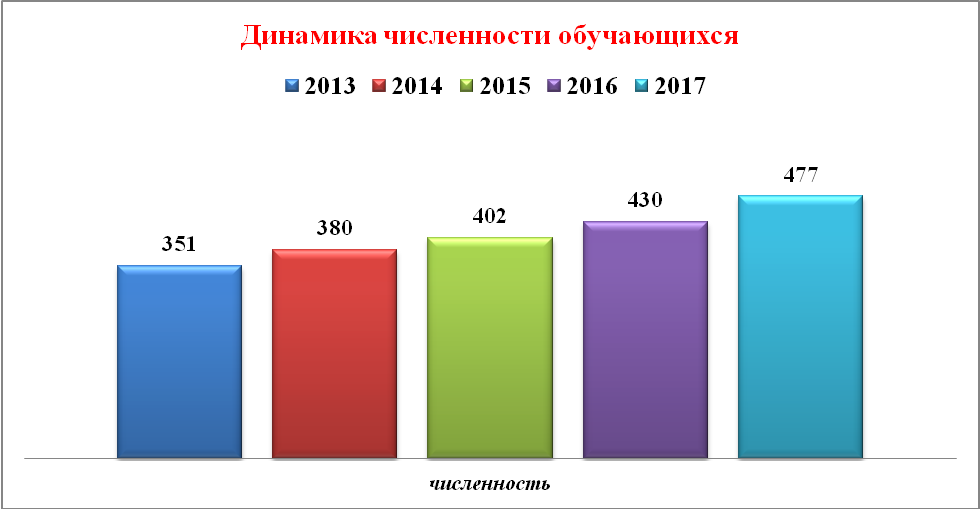 